

ΕΛΛΗΝΙΚΗ ΔΗΜΟΚΡΑΤΙΑ
ΝΟΜΟΣ ΗΡΑΚΛΕΙΟΥ 
ΔΗΜΟΣ ΗΡΑΚΛΕΙΟΥ 
ΕΠΙΤΡΟΠΗ ΠΟΙΟΤΗΤΑΣ ΖΩΗΣ 
ΣΥΝΕΔΡΙΑΣΗ: 4 η
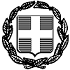 έκδ.1.αναθ.4 ημ/νια έγκρ. 30/9/2014 ΔΥΠ-ΥΠΟ 017 




Ηράκλειο : 19/03/2021 

Αριθμ.πρωτ.: 24447 Προς 

Τα Τακτικά Μέλη κ.κ.: 
Ι.Αναστασάκη, Μ.Καναβάκη, 
Σ.Καλογεράκη-Αρχοντάκη, Θ.Λεμονή, 
Μ.Παττακό, Ν.Γιαλιτάκη, 
Ι.Ψαρρά, Μ.Χαιρέτη, 
Γ.Μανδαλάκη, Γ.Νιωτάκη.
Τα αναπληρωματικά μέλη κ.κ.:
Ε.Παπαδάκη-Σκαλίδη, Ν.Αγγελάκη, 
Α.Πλεύρη, Γ.Μακαρόνα, 
Ν.Μεραμβελλιωτάκη, Ρ.Σενετάκη 
Α.Αθανασάκη, Σ.ΚώνσταΚοινοποίηση. : 
1. κ. Β. Λαμπρινό, Δήμαρχο Ηρακλείου 
2. Αντιδημάρχους Δήμου Ηρακλείου 
3. κ. Γ.Πασπάτη, Πρόεδρο Δ.Σ. 
4. κα. Ε.Στυλιανού,Γενική Γραμματέα Δ.Η. 
5. Προέδρους Δημοτικών Κοινοτήτων Δ.Η. 
6. Δημοτικές Παρατάξεις Σας καλούμε να προσέλθετε την προσεχή Τετάρτη 24 Μαρτίου 2021 και ώρα 12:00 π.μ. σε συνεδρίαση, μέσω τηλεδιάσκεψης, για τη συζήτηση των πιο κάτω θεμάτων, ήτοι:Σας καλούμε να προσέλθετε την προσεχή Τετάρτη 24 Μαρτίου 2021 και ώρα 12:00 π.μ. σε συνεδρίαση, μέσω τηλεδιάσκεψης, για τη συζήτηση των πιο κάτω θεμάτων, ήτοι:1.      Διαμόρφωση χώρου φορτοεκφόρτωσης για την εξυπηρέτηση των επιχειρήσεων επί της οδού Μίνωος (πρακτικό κυκλοφορίας 1/2021)
2.      Διαμόρφωση χώρου στάθμευσης για την Εισαγγελία επί της οδού Ζωγράφου(πρακτικό κυκλοφορίας 1/2021)
3.      Ενίσχυση οριζόντιας και κατακόρυφης σήμανσης στο οδικό δίκτυο για αποκατάσταση προβλημάτων οδικής ασφάλειας. Τοποθέτηση ρυθμιστικών πινακίδων Ρ-2 (υποχρεωτική διακοπή πορείας) στη συμβολή διαφόρων οδών στο Ηράκλειο Κρήτης(πρακτικό κυκλοφορίας 1/2021)
4.      Κυκλοφοριακές ρυθμίσεις στην περιοχή Ανάληψη - Κέντρο Ηρακλείου. Δημιουργία διαβάσεων πεζών για τη διευκόλυνση της κίνησης πεζών στη Λ. Δημοκρατίας, Χ. Τρικούπη και Χρυσοστόμου(πρακτικό κυκλοφορίας 1/2021)
5.      Κυκλοφοριακές ρυθμίσεις για την ενίσχυση της πεζή προσβασιμότητας και τη βελτίωση της οδικής ασφάλειας στο βόρειο τμήμα της Λ. Παπαναστασίου, από τη συμβολή με τη Λ. Κνωσσού έως το ΒΟΑΚ(πρακτικό κυκλοφορίας 1/2021)
6.      Κυκλοφοριακές ρυθμίσεις στους οικισμούς Βούτες, Σταυράκια, Δαφνές, Βενεράτο, Κυπαρρίσι και Σκαλάνι του Δ. Ηρακλείου για την ενίσχυση της οδικής ασφάλειας. Ενίσχυση οριζόντιας και κατακόρυφης σήμανσης στο οδικό δίκτυο(πρακτικό κυκλοφορίας 1/2021)
7.      Κυκλοφοριακές ρυθμίσεις για τη βελτίωση της οδικής ασφάλειας και των συνθηκών κυκλοφορίας ευάλωτων χρηστών γύρω από τα σχολεία 20ο και 56ο Δημοτικό Σχολείο και 51ο Νηπιαγωγείο στην περιοχή Άγιος Ιωάννης(πρακτικό κυκλοφορίας 1/2021)
8.      Ενίσχυση ασφάλειας μετακινούμενων και δημιουργία διαβάσεων πεζών για τη διευκόλυνση της κίνησης πεζών και ευάλωτων χρηστών στην οδό Λυκείου(πρακτικό κυκλοφορίας 1/2021)
9.      Διαμόρφωση χώρου φορτοεκφόρτωσης για την εξυπηρέτηση των επιχειρήσεων επί της οδού Καπετάν Μανώλη Μπαντουβά(πρακτικό κυκλοφορίας 1/2021)
10.      Διόρθωση ζητημάτων προβληματικής διέλευσης περιοίκων πέριξ της Τίτου Γεωργιάδη, περιοχή Ανάληψη Ηρακλείου(πρακτικό κυκλοφορίας 1/2021)
11.      Άρση της απαγόρευσης οχημάτων άνω των 5τ, στο τμήμα της οδού Αναγεννήσεως από τη συμβολή με την οδό Μαυσώλου έως την οδό Ηροδότου(πρακτικό κυκλοφορίας 1/2021)
12.      Απαγόρευση της στάσης και στάθμευσης επί της οδού Ξανθουδίδου(πρακτικό κυκλοφορίας 1/2021)
13.      Τοποθέτηση πληροφοριακής σήμανσης για τη λειτουργία του σταθμού αυτοκινήτων «Χανιόπορτα» επί της οδού Αρχ. Μακαρίου(πρακτικό κυκλοφορίας 1/2021)
14.      Τροποποίηση Κυκλοφοριακών ρυθμίσεων επί της οδού Μ. Αλεξάνδρου στο ύψος της οδού Ν. Κοκαράκη - αντιδρόμηση της οδού Ν. Κοκαράκη(πρακτικό κυκλοφορίας 1/2021)
15.      Απαγόρευση στάσης- στάθμευσης επί της οδού Άλμπερτ για βελτίωση προσπελασιμότητας στο κέντρο του Ηρακλείου(πρακτικό κυκλοφορίας 1/2021)
16.      Κυκλοφοριακές ρυθμίσεις στον οικισμό Βασιλειές για ασφαλή συνύπαρξη πεζών και οχημάτων(πρακτικό κυκλοφορίας 1/2021)
17.      Εισήγηση στην Επιτροπή Ποιότητας Ζωής για την έγκριση κυκλοφοριακών ρυθμίσεων για την υλοποίηση του έργου «Ανάπλαση οδού Κομνηνών».
18.      Εισήγηση για παραχώρηση γενικής θέσης ΑΜΕΑ επί της οδού Κυδωνίας αρ.7.
19.      Εισήγηση για παραχώρηση Ατομικής θέσης ΑΜΕΑ επί της οδού Διός, στη Νέα Αλικαρνασσό1.      Διαμόρφωση χώρου φορτοεκφόρτωσης για την εξυπηρέτηση των επιχειρήσεων επί της οδού Μίνωος (πρακτικό κυκλοφορίας 1/2021)
2.      Διαμόρφωση χώρου στάθμευσης για την Εισαγγελία επί της οδού Ζωγράφου(πρακτικό κυκλοφορίας 1/2021)
3.      Ενίσχυση οριζόντιας και κατακόρυφης σήμανσης στο οδικό δίκτυο για αποκατάσταση προβλημάτων οδικής ασφάλειας. Τοποθέτηση ρυθμιστικών πινακίδων Ρ-2 (υποχρεωτική διακοπή πορείας) στη συμβολή διαφόρων οδών στο Ηράκλειο Κρήτης(πρακτικό κυκλοφορίας 1/2021)
4.      Κυκλοφοριακές ρυθμίσεις στην περιοχή Ανάληψη - Κέντρο Ηρακλείου. Δημιουργία διαβάσεων πεζών για τη διευκόλυνση της κίνησης πεζών στη Λ. Δημοκρατίας, Χ. Τρικούπη και Χρυσοστόμου(πρακτικό κυκλοφορίας 1/2021)
5.      Κυκλοφοριακές ρυθμίσεις για την ενίσχυση της πεζή προσβασιμότητας και τη βελτίωση της οδικής ασφάλειας στο βόρειο τμήμα της Λ. Παπαναστασίου, από τη συμβολή με τη Λ. Κνωσσού έως το ΒΟΑΚ(πρακτικό κυκλοφορίας 1/2021)
6.      Κυκλοφοριακές ρυθμίσεις στους οικισμούς Βούτες, Σταυράκια, Δαφνές, Βενεράτο, Κυπαρρίσι και Σκαλάνι του Δ. Ηρακλείου για την ενίσχυση της οδικής ασφάλειας. Ενίσχυση οριζόντιας και κατακόρυφης σήμανσης στο οδικό δίκτυο(πρακτικό κυκλοφορίας 1/2021)
7.      Κυκλοφοριακές ρυθμίσεις για τη βελτίωση της οδικής ασφάλειας και των συνθηκών κυκλοφορίας ευάλωτων χρηστών γύρω από τα σχολεία 20ο και 56ο Δημοτικό Σχολείο και 51ο Νηπιαγωγείο στην περιοχή Άγιος Ιωάννης(πρακτικό κυκλοφορίας 1/2021)
8.      Ενίσχυση ασφάλειας μετακινούμενων και δημιουργία διαβάσεων πεζών για τη διευκόλυνση της κίνησης πεζών και ευάλωτων χρηστών στην οδό Λυκείου(πρακτικό κυκλοφορίας 1/2021)
9.      Διαμόρφωση χώρου φορτοεκφόρτωσης για την εξυπηρέτηση των επιχειρήσεων επί της οδού Καπετάν Μανώλη Μπαντουβά(πρακτικό κυκλοφορίας 1/2021)
10.      Διόρθωση ζητημάτων προβληματικής διέλευσης περιοίκων πέριξ της Τίτου Γεωργιάδη, περιοχή Ανάληψη Ηρακλείου(πρακτικό κυκλοφορίας 1/2021)
11.      Άρση της απαγόρευσης οχημάτων άνω των 5τ, στο τμήμα της οδού Αναγεννήσεως από τη συμβολή με την οδό Μαυσώλου έως την οδό Ηροδότου(πρακτικό κυκλοφορίας 1/2021)
12.      Απαγόρευση της στάσης και στάθμευσης επί της οδού Ξανθουδίδου(πρακτικό κυκλοφορίας 1/2021)
13.      Τοποθέτηση πληροφοριακής σήμανσης για τη λειτουργία του σταθμού αυτοκινήτων «Χανιόπορτα» επί της οδού Αρχ. Μακαρίου(πρακτικό κυκλοφορίας 1/2021)
14.      Τροποποίηση Κυκλοφοριακών ρυθμίσεων επί της οδού Μ. Αλεξάνδρου στο ύψος της οδού Ν. Κοκαράκη - αντιδρόμηση της οδού Ν. Κοκαράκη(πρακτικό κυκλοφορίας 1/2021)
15.      Απαγόρευση στάσης- στάθμευσης επί της οδού Άλμπερτ για βελτίωση προσπελασιμότητας στο κέντρο του Ηρακλείου(πρακτικό κυκλοφορίας 1/2021)
16.      Κυκλοφοριακές ρυθμίσεις στον οικισμό Βασιλειές για ασφαλή συνύπαρξη πεζών και οχημάτων(πρακτικό κυκλοφορίας 1/2021)
17.      Εισήγηση στην Επιτροπή Ποιότητας Ζωής για την έγκριση κυκλοφοριακών ρυθμίσεων για την υλοποίηση του έργου «Ανάπλαση οδού Κομνηνών».
18.      Εισήγηση για παραχώρηση γενικής θέσης ΑΜΕΑ επί της οδού Κυδωνίας αρ.7.
19.      Εισήγηση για παραχώρηση Ατομικής θέσης ΑΜΕΑ επί της οδού Διός, στη Νέα ΑλικαρνασσόΟ ΠΡΟΕΔΡΟΣ 
ΤΗΣ ΕΠΙΤΡΟΠΗΣ ΠΟΙΟΤΗΤΑΣ ΖΩΗΣ 

ΓΕΩΡΓΙΟΣ ΚΑΡΑΝΤΙΝΟΣ
ΑΝΤΙΔΗΜΑΡΧΟΣ Ο ΠΡΟΕΔΡΟΣ 
ΤΗΣ ΕΠΙΤΡΟΠΗΣ ΠΟΙΟΤΗΤΑΣ ΖΩΗΣ 

ΓΕΩΡΓΙΟΣ ΚΑΡΑΝΤΙΝΟΣ
ΑΝΤΙΔΗΜΑΡΧΟΣ 